Bajo protesta de decir verdad declaramos que los Estados Financieros y sus Notas son razonablemente correctos y responsabilidad del emisor.MTRO. LUIS GARCIA SOTELOTESORERO MUNICIPALMUNICIPIO GUADALAJARA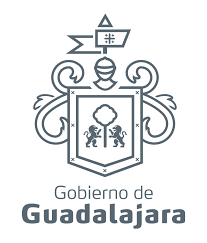 NOTAS A LOS ESTADOS FINANCIEROS DE MEMORIA(CUENTAS DE ORDEN)DEL 1 DE ENERO AL 30 DE JUNIO DE 2024INFORMACION PRELIMINAR